ПРОЕКТ           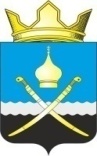 Российская ФедерацияРостовская область Тацинский районМуниципальное образование «Михайловское сельское поселение»Администрация Михайловского сельского поселенияПостановление00.03.2023 года                              №00                                       х. МихайловВ соответствии с Федеральными законами от 6 октября 2003 года № 131-ФЗ «Об общих принципах организации местного самоуправления в Российской Федерации», Областным Законом Ростовской области  от 03.08.2007 № 747 – ЗС «Об охране зеленных насаждений в населенных пунктах Ростовской области», Постановлением Правительства Ростовской области от 30.08.2012г. №819 «Об утверждении Порядка охраны зеленых насаждений»,ПОСТАНОВЛЯЮ:1. Утвердить порядок ведения реестра зеленых насаждений на территории Михайловского сельского  поселения согласно приложению № 1.2. Утвердить форму реестра зеленых насаждений, находящихся на территории Михайловского сельского  поселения согласно приложению № 2.3. Постановление вступает в силу с момента его подписания и подлежит размещению на официальном сайте муниципального образования «Михайловское сельское поселение ».4. Контроль за выполнением настоящего постановления оставляю за собой.     ПОРЯДОКведения реестра зеленых насаждений на территории Михайловского сельского поселения 1. Реестр зеленых насаждений Михайловского сельского поселения (далее реестр зеленых насаждений) — свод данных о типах, видовом составе, количестве зеленых насаждений, расположенных на территории Михайловского сельского поселения (далее – сельское поселение).2. Целью создания реестра зеленых насаждений является учет и осуществление текущего контроля за состоянием и использованием зеленых насаждений на территории Михайловского сельского поселения.3.  Учет зеленых насаждений ведется в целях:1) эффективного содержания и охраны зеленых насаждений;2) определения обеспеченности сельского поселения зелеными насаждениями;3) осуществления контроля за состоянием и использованием зеленых насаждений;4) своевременного выявления аварийно-опасных деревьев, сухостойных деревьев и кустарников, принятия решения об их вырубке;5) определения ущерба, нанесенного зеленым насаждениям;6) сбора информации, необходимой для расчета размера средств, составляющих компенсационную стоимость зеленых насаждений, а также объема компенсационного озеленения.4.  Учет зеленых насаждений на территории сельского поселения  осуществляется на основании инвентаризации зеленых насаждений.5. В реестр зеленых насаждений включаются все зеленые насаждения (деревья, кустарники, газоны, цветники), находящиеся на территории Михайловского сельского  поселения, а также зеленые насаждения, созданные в соответствии с градостроительной документацией для целей благоустройства и озеленения сельского поселения на территориях жилых, общественно-деловых, производственных зон и иных территориальных зон.5. В реестр не включаются:1) зеленые насаждения, расположенные на земельных участках, находящихся в собственности граждан и юридических лиц и не имеющих ограничений на использование данного участка;2) зеленые насаждения, расположенные на земельных участках, отнесенных к территориальным зонам сельскохозяйственного использования, зонам специального назначения, зонам военных объектов, а также земельных участках, предоставленных гражданам для индивидуального жилищного строительства, ведения личного подсобного хозяйства, и участках, предоставленных садоводческим, огородническим или дачным некоммерческим объединениям граждан, земельных участках, расположенных на особо охраняемых природных территориях и землях лесного фонда.7. Реестр зеленых насаждений, находящихся на территории Михайловского сельского поселения ведется согласно форме, утвержденной настоящим постановлением (приложение № 2) на бумажном носителе и в электронной форме на основании паспортов объектов зеленых насаждений, полученных в результате проведения инвентаризации зеленых насаждений.8. Ведение реестра зеленых насаждений осуществляет специалист Администрации Михайловского сельского поселения по благоустройству.9. Изменение состояния зеленых насаждений  территории сопровождается внесением изменений в реестр зеленых насаждений.10. Информация об изменении состояния зеленых насаждений на территории Михайловского сельского поселения вносится на основании разрешения на вырубку зеленых насаждений и/или разрешения на пересадку и обрезку зеленых насаждений, выданных Администрацией Михайловского сельского поселения.11. Изменение сведений реестра зеленых насаждений на территории Михайловского сельского поселения осуществляет специалист Администрации Михайловского сельского поселения по благоустройству 1 раз в год.12. Реестр зеленых насаждений утверждается Главой Администрации Михайловского сельского поселения и  размещается на официальном сайте Администрации Михайловского сельского поселения.РЕЕСТР ЗЕЛЕНЫХ НАСАЖДЕНИЙНА ТЕРРИТОРИИ МИХАЙЛОВСКОГО СЕЛЬСКОГО ПОСЕЛЕНИЯОб  утверждении  Порядка ведения реестра зеленых насаждений  на территории Михайловского сельского поселенияГлава Администрации Михайловского сельского поселения                                                                             Л.С.  ПрисяжнюкПриложение 1к постановлениюАдминистрации Михайловскогосельского поселенияот 00.03.2023г № 00Приложение 2к постановлениюАдминистрации Михайловскогосельского поселенияот 00.03.2023г № 00№ п/п№ п/п1№ паспорта№ паспорта2Инвентарный №Инвентарный №3Функциональное назначение земель, группа типов назначения, наименование объектов зеленых насажденийФункциональное назначение земель, группа типов назначения, наименование объектов зеленых насаждений4Классификационный кодКлассификационный код5Площадь объектов, зеленых насаждений (га)Площадь объектов, зеленых насаждений (га)6Деревья (шт./га)Единичные деревья7Группы, куртины8Массивы, рощи, сады, га9Аллеи, ряды10Всего, шт./га11Кустарники (шт./га)Одиночные и в группах12Живая изгородь13Хвойные 14Всего, шт./га15Цветники (тыс.кв.м)Летники 16Многолетники 17Смешанные 18Контейнерные 19Всего (тыс.кв.м)20Газоны (га)Партерные 21Обыкновенные 22Напочвенный покров23Всего (га)24МАФ (шт.)25Всего (шт)26